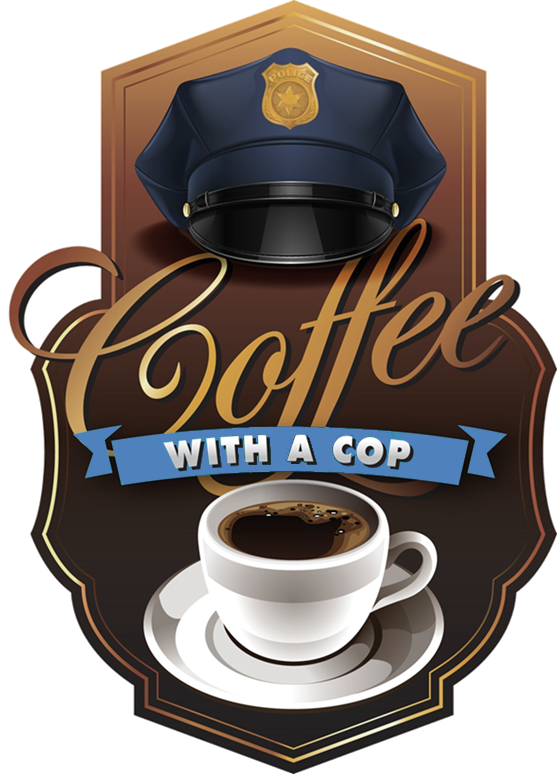 NATIONAL LAW ENFORCEMENT APPRECIATION DAY Join us for a cup of coffee and meet your local Police Department OCTOBER 3, 20188AM TO 9AM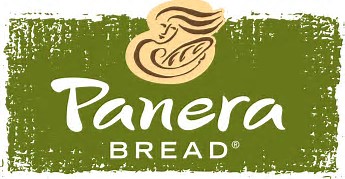 13617 South Dixie Highway Palmetto Bay, Florida 